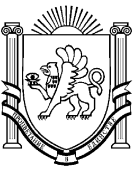 РЕСПУБЛИКА КРЫМБелогорский районКриничненский сельский совет81-я внеочередная сессия I-го созываР Е Ш Е Н И Е 25 декабря 2018 года			       с. Криничное					№ 375«Об отмене решения №58 от 20.03.2015г «О введении запрета или ограничения на продажу алкогольной спиртосодержащей продукции, пива и напитков, изготавливаемых на их основе вблизи учебных заведений, детских оздоровительных учреждений, а также на прилегающих к ним территориях» В соответствии с Федеральным законом от 06.10.2003 № 131-Ф3 «Об общих принципах организации местного самоуправления в Российской Федерации», законом Республики Крым от 19.01.2015 года №71-ЗРК/2015 «О закреплении за сельскими поселениями Республики Крым вопросов местного значения», руководствуясь Уставом муниципального образования Криничненское сельское поселение Белогорского района Республики Крым, во исполнение письма прокуратуры Белогорского района Республики Крым от 30.10.2018 №7-09/1200 исх.18 «Информация о необходимости отмены муниципальных нормативных правовых актов»,  Совет депутатов муниципального образования Криничненское сельское поселение Белогорского района Республики КрымРЕШИЛ:1. Решение №58 от 20.03.2015г «О введении запрета или ограничения на продажу алкогольной спиртосодержащей продукции, пива и напитков, изготавливаемых на их основе вблизи учебных заведений, детских оздоровительных учреждений, а также на прилегающих к ним территориях»», признать как утратившим силу.2. Настоящее решение подлежит официальному  обнародованию путем размещения на утвержденных информационных стендах расположенных на территории  Криничненского сельского  поселения и  вступает в силу с момента его официального обнародования, а также путем размещения на сайте Криничненского сельского поселения (http:Криничненское-адм.рф)3. Контроль за исполнением данного решения оставляю за собой.Председатель Криничненского сельскогосовета - глава администрацииКриничненского сельского поселения					Е.П. Щербенев